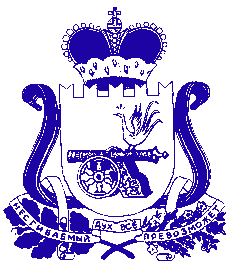 АДМИНИСТРАЦИЯ                                                                                  ГОЛЫНКОВСКОГО ГОРОДСКОГО ПОСЕЛЕНИЯ                                РУДНЯНСКОГО РАЙОНА СМОЛЕНСКОЙ ОБЛАСТИРАСПОРЯЖЕНИЕот « 28 » октября 2022 года № 97-р	В соответствии с Федеральным законом от 21.12.1994 года № 68-ФЗ «О защите населения и территорий от чрезвычайных ситуаций природного и техногенного характера», Федеральным законом от 12.02.1998 года № 28-ФЗ «О гражданской обороне», и с целью эффективного проведения мероприятий по повышению устойчивости функционирования организаций на территории Голынковского городского поселения Руднянского района Смоленской области в чрезвычайных ситуациях мирного времени и в военное время: 	1. Внести изменение в Распоряжение Администрации Голынковского      городского поселения Руднянского района Смоленской области от 17 октября 2017    года № 97-р «О создании комиссии по повышению устойчивости функционирования организаций на территории Голынковского городского           поселения Руднянского района Смоленской области.	2. Приложение № 2 - состав комиссии по повышению устойчивости функционирования организаций на территории Голынковского городского поселения Руднянского района Смоленской области изложить в новой редакции.	3. Распоряжение от 15 января 2020 года № 3-р «О внесении изменений в   Распоряжение Администрации Голынковского городского поселения     Руднянского района Смоленской области от 17.10.2017 года № 97-р «О создании  комиссии по повышению устойчивости функционирования организаций на   территории Голынковского городского поселения Руднянского района Смоленской области»» признать утратившим силу.          4. Контроль за выполнением  настоящего  распоряжения оставляю за собой.Глава муниципального образования Голынковского городского поселения Руднянского района Смоленской области                                     О.П. Шаченкова                                                   Приложение № 2                                                     к распоряжению Администрации                                                             Голынковского городского поселения                                                                      Руднянского района Смоленской области                                                                       от « 28 » октября 2022 года № 97-рСостав комиссии по повышению устойчивости функционированияорганизаций на территории  Голынковского городского поселения Руднянского района Смоленской областиПредседатель комиссии:О.П. Шаченкова – Глава муниципального образования Голынковского городского поселения Руднянского района Смоленской области;Заместитель председателя:Н.А. Годенкова – Специалист 1 категории Администрации Голынковского городского поселения Руднянского района Смоленской области;Секретарь комиссии:М.В. Маурина – Старший инспектор АдминистрацииГолынковского городского поселения Руднянского района Смоленской области;Члены комиссии:Е.С. Лукашова - Специалист 1 категории АдминистрацииГолынковского городского поселения Руднянского района Смоленской области;А.А. Попов - Старший участковый уполномоченный полиции майор полиции;А.А. Сошников - Директор ООО «Мастердом»; Ю.В. Лысенко - Директор МКП КХ «Голынки».         О   внесении   изменений    в   Распоряжение Администрации      Голынковского      городского поселения     Руднянского   района     Смоленской области   от  17  октября 2017 года    №  97-р    «О  создании  комиссии по повышению устойчивости              функционирования  организаций  на   территории Голынковского           городского           поселения Руднянского района Смоленской области» 